                စာအမှတ်၊အစဆ/(စီမံ)-၂၀၂၀/           ရက်စွဲ၊ ၂၀၂၀ပြည့်နှစ်၊ ဧပြီလ (       )ရက်ကြေညာချက်	(၂၀၁၉-၂၀၂၀)ခု၊ဘဏ္ဍာရေးနှစ် (၂၀၁၉အောက်တိုဘာလ မှ ၂၀၂၀စက်တင်ဘာလ အထိ) ငွေလုံးငွေရင်းအသုံးစရိတ်ခွင့်ပြုရန်ပုံငွေဖြင့် အစားအသောက် နှင့်ဆေးဝါးကွပ်‌ကဲရေးဦးစီး ဌာနရုံးများတွင် အသုံးပြုရန်လိုအပ်သည့် ရုံးသုံးစက်ပစ္စည်းများ၊ ရုံးသုံးပရိဘောဂများ ဝယ်ယူရန် အတွက် အောက်ဖော်ပြပါ ကုမ္ပဏီများမှ တင်ဒါအောင်မြင်ကြောင်း ကြေညာလိုက်သည်-(က)	ရုံးသုံးစက်ပစ္စည်များ(ခ)	ရုံးသုံးပရိဘောဂများ(ပါမောက္ခဒေါက်တာခင်ဇော်)ဒုတိယဥက္ကဌတင်ဒါလက်ခံရေးနှင့်စိစစ်ရေးကော်မတီအစားအသောက်နှင့်ဆေးဝါးကွပ်ကဲရေးဦးစီးဌာန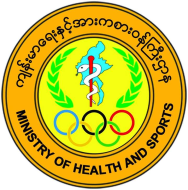           ပြည်ထောင်စုသမ္မတမြန်မာနိုင်ငံတော်အစိုးရ            ကျန်းမာရေးနှင့်အားကစားဝန်ကြီးဌာန           အစားအသောက်နှင့်ဆေးဝါးကွပ်ကဲ‌ရေးဦးစီးဌာနစဉ်ပစ္စည်းအမျိုးအမည်အရေအတွက်တင်ဒါအောင်မြင်သည့်ကုမ္ပဏီ၁။Desktop Computer(35)NosOption (B)Laser   Co., ltd၂။Laptop Computer(15) NosOption (3)Laser   Co., ltd၃။Copier (Large Size)(6) NosOption (A)Rocket  TZ Co., Ltd၄။Copier (Small Size )(9) NosRocket  TZ Co., Ltd၅။Fax(15) NosGandamar Business Solution Co., ltd၆။Printer(20) NosLinn  IT  Solution Co., ltd၇။Air Conditioner (1.5HP)(30) NosOption (C)Early birds    Delivery Service Co., ltd၈။Scanner(14) NosOption (1)Myanmar  Golden Rock   Int’l  Co., ltd၉။Projector(14)  NosLaser  Co., ltd၁၀။PA Mic Conferencing System(3)NosOption (2)Data Star Co., Ltd၁၁။UPS 1200VA(5)NosOption-(2)Linn IT Solution Co., Ltd၁၂။Tablet(42)NosLinn   IT  Solution Co., Ltd၁၃။မြန်မာငွေရေတွက်စက် ငွေအတုအစစ်ခွဲခြားစက်(3)NosMyanmar   Golden Rock   Int’l  Co., ltdစဉ်ပစ္စည်းအမျိုးအမည်အရေအတွက်တင်ဒါအောင်မြင်သည့်ကုမ္ပဏီ၁။အရာရှိစားပွဲ(အလူမီနီယမ်)5'x3'x2'6"အခင်း 1.25" အထူ(၁၅)လုံးOption (B)Lucky Grass Co., Ltd၂။အရာရှိထိုင်ခုံ(ဆုံလည်)(အလူမီနီယမ်)21"x23.8"x38.25" (Seat Hight18") (၁၅)လုံးOption (C)Shwe Lunn Pyan (85) Co., ltd၃။အမှုထမ်းစားပွဲ(အလူမီနီယမ်)(4' x 3' x 2. 6') အခင်း 1.25"ထု၊အံဆွဲ (၃)ခုပါ၊ဒူးပိတ်၊သော့ပါ(၁၀၀)လုံးMyanmar Furniture Co., ltd၄။အမှုထမ်းထိုင်ခုံ(စတီး/ဆိုဖာ)(၁၀၀)လုံးOption (B)Lucky Grass Co., Ltd.၅။အလူမီနီယမ်ဖိုင်တင်စင်(၄)ဆင့်(6' x 4' x 1.5')(၆၀)လုံးOption (A)Shwe Lunn Pyan (85) Co., ltd၆။အလူမီနီယမ်ဘီဒို (၄)ဆင့်(5'x 3.5‛x 3')(၆၀)လုံးOption (C)Shwe Lunn Pyan (85) Co., ltd၇။အလူမီနီယမ် Drawer Locker (၄)ဆင့် (4.5' x2'x1.5')(၂၅)လုံးOption (A)Shwe Lunn Pyan (85) Co., ltd၈။အလူမီနီယမ် Drawer Locker (၁၅)ဆင့်      (4'4"x1'6"x1'3")(၁၅)လုံးLucky Grass Co., Ltd.၉။ထိုင်ခုံရိုးရိုး(လက်တန်းပါ) စတီး / ဆိုဖာ(၁၅၀)လုံးSinma Furnishing  Co., ltd၁၀။ကွန်ပျူတာစားပွဲ (အလူမီနီယမ်)    (3' x 1'.6" x 2'.6") အံဆွဲ(၃)ခု ဖုန်းပေါက်ပါ(၆၀)လုံးOption (B)Lucky Grass Co., Ltd.